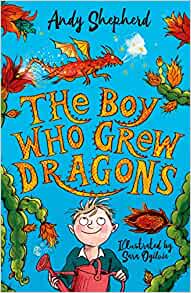 Key VocabularyKey VocabularyabsorbTo take in or soak up somethingbrandishingWave something threatening or in anger/excitementcamouflageA natural colouring to hide something in its surroundings.contentmentA state of happiness and satisfactiongeyserA hot spring in which water boils and shoots in the air.loiteringStand or wait around without apparent purpose.materialising Appear or be present when expectedplummetedFall or drop straight down at high speedradioactiveGlowing with a dangerously transmitting energyscallopedCut, shape, or arrange in the form of a scallop shell.sproutingTo start to grow or spring upwardstendrilsLong threadlike dangling part of a plant which curls out.uncooperativeUnwilling to help others or do what they ask.